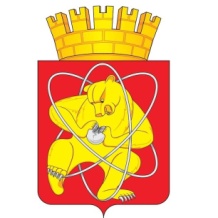 Городской округ«Закрытое административно – территориальное образование  Железногорск Красноярского края»АДМИНИСТРАЦИЯ ЗАТО г. ЖЕЛЕЗНОГОРСКПОСТАНОВЛЕНИЕ   18.04.2022                                                                       	  	       	         № 749г. ЖелезногорскО внесении изменений в постановление Администрации ЗАТО г. Железногорск от 07.11.2013 №1763 «Об утверждении муниципальной программы «Реформирование и модернизация жилищно-коммунального хозяйства и повышение энергетической эффективности на территории ЗАТО Железногорск»В целях реформирования и модернизации жилищно-коммунального хозяйства и повышения энергетической эффективности на территории ЗАТО Железногорск, в соответствии со ст. 179 Бюджетного кодекса Российской Федерации, Федеральным законом от 06.10.2003 № 131-ФЗ «Об общих принципах организации местного самоуправления в Российской Федерации», Уставом ЗАТО Железногорск, постановлением Администрации ЗАТО 
г. Железногорск от 21.08.2013 № 1301 «Об утверждении Порядка принятия решений о разработке, формировании и реализации муниципальных программ ЗАТО Железногорск», постановлением Администрации ЗАТО 
г. Железногорск от 30.07.2013 № 1207 «Об утверждении перечня муниципальных программ ЗАТО Железногорск»,ПОСТАНОВЛЯЮ:1. Внести следующие изменения в постановление Администрации ЗАТО г. Железногорск от 07.11.2013 №1763 «Об утверждении муниципальной программы «Реформирование и модернизация жилищно-коммунального хозяйства и повышение энергетической эффективности на территории ЗАТО Железногорск»:1.1. Строку 5 таблицы раздела 1 «Паспорт муниципальной программы ЗАТО Железногорск» изложить в новой редакции:1.2. Строку 7 таблицы раздела 1 «Паспорт муниципальной программы ЗАТО Железногорск» изложить в новой редакции:1.3. Строку 9 таблицы раздела 1 «Паспорт муниципальной программы ЗАТО Железногорск» изложить в новой редакции:1.4. Строку 10 таблицы раздела 1 «Паспорт муниципальной программы ЗАТО Железногорск» изложить в новой редакции:1.5. Приложение № 2 «Информация о ресурсном обеспечении муниципальной программы за счет средств местного бюджета, в том числе средств, поступивших из бюджетов других уровней бюджетной системы» к муниципальной программе «Реформирование и модернизация жилищно-коммунального хозяйства и повышение энергетической эффективности на территории ЗАТО Железногорск» изложить в новой редакции (приложение № 1).1.6. Приложение к паспорту муниципальной программы  «Перечень  целевых показателей и показателей результативности муниципальной программы с указанием планируемых к достижению значений в результате реализации муниципальной программы» изложить в новой редакции (приложение № 2).1.7. Приложение № 3 «Информация об источниках финансирования подпрограмм, отдельных мероприятий муниципальной программы (средства местного бюджета, в том числе средства, поступившие из бюджетов других уровней бюджетной системы)» к муниципальной программе «Реформирование и модернизация жилищно-коммунального хозяйства и повышение энергетической эффективности на территории ЗАТО Железногорск» изложить в новой редакции (приложение № 3).        1.8.  Дополнить программу  приложением № 6.3 «Подпрограмма «Модернизация и капитальный ремонт объектов коммунальной инфраструктуры и энергетического комплекса ЗАТО Железногорск» (приложение № 4).        2. Управлению внутреннего контроля Администрации ЗАТО г. Железногорск (Е.Н. Панченко) довести  настоящее постановление до всеобщего сведения через газету «Город и горожане».3. Отделу общественных связей Администрации ЗАТО г. Железногорск    (И.С. Архипова) разместить настоящее постановление на официальном сайте городского округа  «Закрытое административно-территориальное образование Железногорск Красноярского края» в информационно-телекоммуникационной сети «Интернет». 4. Контроль над исполнением настоящего постановления возложить на первого заместителя Главы ЗАТО г. Железногорск по жилищно-коммунальному хозяйству А.А.  Сергейкина.5. Настоящее постановление  вступает в силу после его официального опубликования.Исполняющий обязанностиГлавы  ЗАТО г. Железногорск	       	           	                            А.А.СергейкинПодпрограмма  «Модернизация  и капитальный ремонт объектов коммунальной инфраструктуры  и энергетического комплекса ЗАТО Железногорск» 1. Паспорт Подпрограммы 2. Основные разделы Подпрограммы №12.1. Постановка муниципальной  проблемы и обоснование необходимости разработки Подпрограммы № 1 В соответствии со статьей 16  Федерального закона  от 06.10.2003 № 131-ФЗ «Об общих принципах организации местного самоуправления в Российской Федерации»,   к полномочиям органов местного самоуправления относится организация в границах городского округа электро-, тепло-, и водоснабжения населения, водоотведения, снабжения населения топливом в пределах полномочий, установленных законодательством Российской Федерации, а так же обеспечение проживающих в городском округе и нуждающихся в жилых помещениях малоимущих граждан жилыми помещениями, организация строительства и содержания муниципального жилищного фонда, создание условий для жилищного строительства.       В целом территория ЗАТО  Железногорск характеризуется высоким уровнем предоставления централизованных услуг тепло-, водоснабжения, водоотведения и электроснабжения, однако имеется значительный разрыв   между степенью благоустройства  жилых помещений в городской и сельской местности.            В настоящее время централизованным  теплоснабжением оборудовано 99% жилых помещений в городской местности (г. Железногорск, пос. Подгорный) и 58,3% в сельской местности (поселки Додоново, Новый Путь, Тартат, деревня Шивера). Централизованным водоснабжением оборудовано 99,4% жилых помещений в городской местности и 82,95% в сельской местности.Централизованным водоотведением оборудовано 99,4% жилых помещений в городской местности и 82,95% в  сельской местности.Централизованным электроснабжением  оборудовано 100% жилых помещений в городской и сельской местности, при этом напольными электрическими плитами в городской местности оборудовано 100% помещений, в сельской местности -100%.Услуги энергоснабжения и коммунальные услуги населению, предприятиям и учреждениям на территории ЗАТО Железногорск оказывают следующие предприятия:1) ООО «КЭСКО» - осуществляет производство и  передачу тепла и горячей воды;     2) ООО «КРАСЭКО-ЭЛЕКТРО» - осуществляет производство и передачу тепловой энергии, воды, предоставляет услуги тепло-, водоснабжения и водоотведения;     3) МП «Жилищно-коммунальное хозяйство»- предоставляет услуги  водоснабжения и водоотведения;    4) АО «Красноярский машиностроительный завод» - осуществляет производство воды, предоставляет услуги водоснабжения;    5) ФГУП ФЯО «ГХК» - осуществляет выработку тепла и горячей воды, предоставляет услугу теплоснабжения и  горячего водоснабжения для производственных объектов и услугу горячего водоснабжения для населения;   6) ПАО «Красноярскэнергосбыт»- предоставляет услугу электроснабжения,   7) АО «КрасЭко» - предоставляет услугу передачи электроэнергии,   8) МП «Горэлектросеть» - предоставляет услугу передачи электроэнергии.Доля частных организаций коммунального комплекса (с долей участия муниципального образования, субъекта и государства не более 25%) в общем количестве организаций энергетического и коммунального комплекса, оказывающих услуги электроснабжения, теплоснабжения, водоснабжения, водоотведения и очистки сточных вод на территории ЗАТО Железногорск по состоянию на 01.10.2021 составляет 50,0%.Технические показатели   энергетического и  коммунального хозяйства  ЗАТО  Железногорск:2.1. 1. Состояние системы электроснабжения ЗАТО ЖелезногорскЭлектроснабжение г. Железногорска и прилегающих районов осуществляется от 2-х источников:-от Красноярской ТЭЦ-1 по двум одно цепным ВЛ-110 кВ N СЗ, С4;-от подстанции "Узловая" по двух цепной ВЛ-110 кВ N С289, С290.Все ВЛ-110 кВ выполнены проводами АС - 150 кв. мм (ВЛ-110 кВ от подстанции "Узловая" до подстанции N 7 "Химзавод" проводом - 185 кв. мм).Распределение электроэнергии на напряжении 6 кВ по потребителям города выполнено от подстанций:- П-0, 110/35/6 кВ с трансформаторами мощностью 2 х 25 + 1 х 31,5 + 1 х 40 МВА;- П-4, 110/35/6 кВ с трансформаторами мощностью 2 х 7,5 МВА;- П-6, 110/6 кВ с трансформаторами мощностью 2 х 16 МВА;- П-7, 110/6 кВ с трансформаторами мощностью 2 х 10 МВА;- П-8, 110/35/6 кВ с трансформаторами мощностью. 2 х 16 МВА;- П-10, 110/35/6 кВ с трансформаторами мощностью 1 х 16 + 1 х 25 МВА;- П-30, 110/6 кВ с трансформаторами мощностью 2 х 6,3 МВА;- П-340, 110/35/6 кВ с трансформаторами мощностью 2 х 25 МВА;- П-9, 35/6 кВ с трансформаторами мощностью 2 х 10,0 МВА.Электрические нагрузки подстанций П-0; П-7, П-10; П-30; П-340 определяются городскими потребителями и промышленными предприятиями, размещенными в черте города.Распределение электроэнергии на напряжении 0,4/0,23 кВ осуществляется от одно трансформаторных и двух трансформаторных подстанций 6/0,4 кВ с трансформаторами мощностью 100 - 1000 кВА.Для промышленных потребителей требуемая надежность электроснабжения I, II для остальных, в основном - II.Замеры электрических нагрузок головных подстанций 110 кВ г. Железногорска по условиям зимнего максимума показывают, что часть из них в аварийном или ремонтном режимах (при отключении одного трансформатора). Подстанции имеют нагрузку близкую к установленной номинальной мощности одного из силовых трансформаторов, либо превышающую ее. Такая ситуация сложилась по подстанции П-4 (пос. Подгорный), где летний максимум нагрузки превышает мощность одного трансформатора на 150%.      В результате возникают проблемы вывода трансформаторов в планово-предупредительные ремонты, не говоря уже об аварийных случаях отключения электроустановок. В аварийной ситуации, при отключении одного из трансформаторов часть потребителей может  остаться без обеспечения электроэнергией. С незначительным резервом мощности работают подстанции П-7 («Химзавод»), подстанция П-10 (мкр. Первомайский). При этом необходимо учитывать, что электрооборудование  подстанций было смонтировано в 70-е годы и морально и физически устарело.Недостаточность установленных трансформаторных мощностей в центрах электрических нагрузок г. Железногорска в настоящий момент актуальна в свете реализации перспективных направлений развития ЗАТО Железногорск, в том числе жилищного строительства, строительства объектов промышленного парка.Кроме недостатка трансформаторных мощностей существует проблема источников внешнего энергоснабжения и развитие магистральных распределительных сетей, увеличение пропускной способности воздушных линий электропередач по которым осуществляется электроснабжение ЗАТО Железногорск.         Для решения указанных проблем, в настоящее время построена и введена в эксплуатацию дополнительная линия электроснабжения 110 кВ от подстанции «Узловая» и  новая подстанция «Город» 110/35/6кВ с трансформаторной мощностью не менее 63 МВА на площадке, находящейся в районе ул. Промышленной;Далее необходимо осуществить реконструкцию существующих электроустановок в ЗАТО Железногорск, это модернизация и замена оборудования на головных подстанциях, развитие распределительных сетей 6 - 35 кВ. 2.1.2.  Состояние системы теплоснабжения ЗАТО ЖелезногорскТеплоснабжение объектов жилищного фонда, соцкультбыта и промышленной зоны г. Железногорск осуществляется по магистральным и распределительным тепловым сетям. Основным источником тепловой энергии в зимний период 2020 - 2021 г. по городу Железногорску  и пос. Додоново была Железногорская ТЭЦ и пиковая котельная, находящаяся в аренде МП «Гортеплоэнерго», тепловую энергию для теплоснабжения поселков Подгорный, Тартат, Новый Путь и дер. Шивера вырабатывают муниципальные мазутные, угольные котельные.Основополагающим фактором для теплоснабжения ЗАТО Железногорск является реализация проекта строительства дополнительной мощности на Железногорской ТЭЦ в объеме 200 Гкал/час, предусматривающем строительство 2-х дополнительных водогрейных котлов. Строительство дополнительных тепловых мощностей ЖТЭЦ позволит увеличить отпускаемую тепловую мощность с коллекторов Железногорской ТЭЦ и обеспечить в полном объёме тепловые нагрузки потребителей г.Железногорска, г.Сосновоборска,    в том числе вывести из эксплуатации муниципальные мазутные котельные в пос. Подгорный и микрорайоне Первомайский, производящие дорогое тепло.Переход на теплоснабжение от одного теплоисточника – ЖТЭЦ, позволит решить не только вопрос с покрытием тепловых нагрузок потребителей ЗАТО Железногорск, но и обеспечить снижение роста тарифа на тепловую энергию в связи с ликвидацией мазутных котельных в схеме теплоснабжения.        Процент тепловых сетей, требующих замены,  составляет 69 %. На территории пос. Подгорный износ тепловых сетей составляет 100%. Однако при достаточно высоком уровне износа сетей аварийность в ЗАТО Железногорск держится на низком уровне. В 2020 году интегральный показатель официально зарегистрированной аварийности на 100 км  тепловых сетей составил по ЗАТО Железногорск  0,48. 2.1.3. Состояние системы водоснабжения  ЗАТО ЖелезногорскВодоснабжение г. Железногорск и поселков осуществляется из 1-го незащищенного подземного водоносного горизонта путем подъема воды через скважины насосами ЭЦВ с последующей очисткой и обеззараживанием воды.Водоснабжение г. Железногорск и пос. Додоново осуществляется с 25 скважин (месторождение «Северное»), расположенных в непосредственной близости от Ленинградского проспекта. Максимальная  производительность скважин - 63 тыс. м3/сутки, при этом производительность водозаборного оборудования 40-45 тыс. м3/сутки. Качество поднимаемой воды постепенно ухудшается.   Вода со скважин поступает  в обезжелезивающую установку и затем подвергается антибактериальной обработке.  В настоящее время промывные воды от обезжелезивающей установки сбрасываются на рельеф. Необходимо произвести оценку эксплуатационных запасов подземных вод городского водозабора для принятия решения о сроках строительства новых головных водозаборных сооружений города.В пос. Новый Путь расположено 3 скважины, вода в скважине № 359 не соответствует требованиям ГОСТа,  скважина № 39а малопроизводительна (10 м3/час) и не используется. Фактически водоснабжение поселка обеспечивает одна скважины, в 2021 году на скважине смонтирована установка по очистке воды. В пос. Тартат расположено 2 скважины, в 2021 году смонтирована установка по очистке воды. Давление в  трубопроводе недостаточно для мероприятий по тушению пожаров. Требуется реконструкция системы водоснабжения пос. Тартат с увеличением диаметра трубопроводов.В дер. Шивера в рабочем состоянии находится одна скважина, которая не обеспечивает по объему потребность жителей поселка, установка по обеззараживанию воды отсутствует. Необходимо проектирование и строительство дополнительной скважины в дер. Шивера .В пос. Подгорный  водозаборные скважины принадлежат АО «Красноярский машиностроительный завод», система подготовки  воды отсутствует. Сетевой организацией, предоставляющей услугу водоснабжения населению и учреждениям на территории пос. Подгорный,  является МП «ЖКХ». Учитывая высокую жесткость воды и длительный срок эксплуатации скважин желателен перевод водоснабжения поселка на воду от Железногорской  ТЭЦ.Степень износа магистральных сетей водоснабжения в  «старой» черте города и микрорайонах № 1, 2 достигает 100%. Требуется планомерная замена стальных трубопроводов на полипропиленовые напорные трубопроводы с гарантийным сроком эксплуатации 50 лет.В 2020 году интегральный показатель официально зарегистрированной аварийности на 100 км  водопроводных сетей составил 3,8 (2019- 1,44).  2.1.4. Состояние централизованной системы водоотведенияЗАТО ЖелезногорскКанализационные воды от объектов на территории г. Железногорск отводятся на городские очистные сооружения, с последующим сбросом очищенных вод в р. Енисей. Состояние городских очистных сооружений удовлетворительное, степень очистки соответствует нормативным требованиям.Сточные воды с пос. Новый путь по напорному коллектору направляются в систему канализации микрорайона Первомайский, а затем сбрасываются вместе со сточными водами от микрорайона Первомайский  на очистные сооружения г.Сосновоборска. В 2005 году была начата работа по строительству напорного канализационного коллектора микрорайона Первомайский (КНС 21) до очистных сооружений г. Железногорска для полной загрузки городских очистных сооружений и снижения стоимости очистки сточных вод, однако в 2006 году работы были заморожены. Необходимо продолжение данной работы.Сточные воды от МАУДО ДООЦ «Горный» и «Орбита» сбрасываются на рельеф практически без очистки. Необходимо строительство модульных очистных сооружений.В поселках Додоново и Тартат нет централизованной системы водоотведения. Необходимо строительство напорного коллектора от пос. Додоново до очистных сооружений г. Железногорск, от пос. Тартат до очистных сооружений г. Сосновоборска.В дер. Шивера имеется централизованная система  бытовой канализации, однако очистные сооружения, построенные в 50-х годах 20-го столетия, практически полностью разрушены и восстановлению не подлежат, сточные воды сбрасываются в водный объект практически без очистки. Требуется строительство  блочных  очистных сооружений производительностью 200 м3/сутки.В пос. Подгорный  100% зданий оснащены системой централизованного водоотведения. В 2009 году введены в эксплуатацию новые очистные сооружения, однако нормативы допустимого сброса веществ и микроорганизмов не достигнуты. Проектная схема очистки сточной воды очистных сооружений пос. Подгорный физико-химическая: очистка на флотационных установках с реагентной обработкой, не предназначена для удаления биоразлагаемых загрязняющих веществ и азота аммонийного. Качество очищенной сточной воды на выпуске после очистных сооружений по ряду веществ не соответствует утвержденным нормативам допустимого сброса. В результате эксплуатации очистных сооружений установлено, что эффект очистки сточной воды не соответствует требованиям санитарного законодательства.Необходима модернизация очистных сооружений для обеспечения требуемой степени очистки сточных вод.Степень износа магистральных сетей водоотведения в среднем по ЗАТО Железногорск -65,2%. В  «старой» черте города и микрорайонах № 1, 2 достигает 100%. Требуется планомерная замена трубопроводов на полипропиленовые напорные трубопроводы с гарантийным сроком эксплуатации 50 лет.Однако при этом в 2020 году интегральный показатель официально зарегистрированной аварийности на 100 км  водоотводящих   сетей составил по ЗАТО Железногорск  0,0. Основные проблемы энергетического и коммунального хозяйства ЗАТО Железногорск:Высокий уровень износа наружных сетей теплоснабжения, водоснабжения и водоотведенияВозможными последствиями высокого износа инженерных сетей являются аварии  и как следствие снижение надежности обеспечения потребителей  энергоносителями.2. Отсутствие очистных сооружений в дер. Шивера, МАУДО ДООЦ «Горный» и «Орбита» Последствия: загрязнение окружающей природной среды, высокие экологические штрафы и платежи .3. Отсутствие централизованной системы водоотведения в пос. Тартат, пос. Додоново.Возможные последствия: снижение качества жизни населения, загрязнение почвы, низкий уровень санитарно-эпидемиологического благополучия населения.4. Недостаточный уровень очистки сточных вод на очистных сооружениях пос. Подгорный.Возможные последствия: загрязнение сточными водами  ручья Тартат,  пруда  в пос. Новый Путь, высокие экологические платежи  за превышение сброса загрязняющих веществ и как следствие рост тарифа на услугу водоотведения для жителей пос. Подгорный.5. Низкая пропускная способность магистральных и распределительных электросетей.Последствия: невозможность подключения (присоединения) новых потребителей: промышленных объектов, объектов жилищного строительства и  социальной и культурной сферы. Препятствует развитию  территории.6. Низкая пропускная способность магистральных и квартальных теплосетей города.Последствия: Отсутствие технической возможности в подключение  новых тепловых потребителей. Несоблюдение температурных параметров в зданиях, помещениях, недостаточный перепад давления для обеспечения циркуляции теплоносителя. Снижение качества оказываемой услуги теплоснабжения потребителям.2.2. Основная цель,  задачи и сроки выполнения Подпрограммы № 1, показатели результативности     Цель: Обеспечение надежной работы и развития  жилищно-коммунального  и энергетического комплекса ЗАТО Железногорск. Задача 1: Обеспечение устойчивой работы  и развития объектов коммунальной инфраструктуры ЗАТО Железногорск.        Срок выполнения Подпрограммы № 1: 2022-2024 годы.Перечень и значения показателей результативности указаны в приложении № 1 к Подпрограмме № 1.Система подпрограммных мероприятий предусматривает выполнение работ, способствующих решению основных проблем  энергетического комплекса и коммунального хозяйства муниципального образования, а именно:-обеспечение надежного снабжения потребителей всеми видами ресурсов;-снижение расходов на восстановительные работы и утечки воды при аварийных ситуациях;-обеспечение возможности  развития промышленной и социальной сферы города и поселков.2.3. Механизм реализации Подпрограммы № 1Финансирование подпрограммных мероприятий осуществляется в следующих формах:        - бюджетные ассигнования на закупку товаров, работ, услуг для обеспечения муниципальных нужд в соответствии с действующим законодательством.Главным распорядителем бюджетных средств, выделенных из местного бюджета на реализацию мероприятий подпрограммы, является Администрация ЗАТО г. Железногорск.Реализацию мероприятий подпрограммы, финансируемых из местного бюджета, осуществляет Администрация ЗАТО г. Железногорск,  которая является получателем бюджетных средств и несет ответственность за их целевое использование. Органам, ответственным  за проведение мероприятий, в рамках которых предполагается размещение муниципального заказа,  необходимо осуществлять привлечение к выполнению работ юридических и физических лиц, по результатам размещения муниципального заказа, проведенного в  соответствии с действующим законодательством.2.4. Управление Подпрограммой № 1 и контроль за исполнением подпрограммыТекущее управление реализацией Подпрограммы осуществляется Управлением городского хозяйства Администрации ЗАТО г. Железногорск, которое от имени Администрации ЗАТО г. Железногорск осуществляет организационные, методические и контрольные функции в ходе реализации подпрограммы, в том числе:- формирует структуру муниципальной программы, а так же перечень исполнителей муниципальной программы;- организует реализацию муниципальной программы, инициирует внесение изменений в муниципальную программу;- координирует деятельность исполнителей муниципальной программы в ходе реализации мероприятий Подпрограммы;- предоставляет по запросам сведения, необходимые для проведения мониторинга реализации муниципальной программы;- запрашивает у исполнителей муниципальной программы информацию, необходимую для подготовки отчета о ходе реализации муниципальной программы;- подготавливает годовой отчет и предоставляет его в Управление экономики и планирования и Финансовое управление Администрации ЗАТО г. Железногорск;- несет ответственность за достижение целевых показателей и  показателей результативности муниципальной программы, а так же конечных результатов ее реализации;- по результатам годового отчета о ходе реализации муниципальной программы вносит изменения в муниципальную программу, заменяя плановые значения целевых показателей и показателей результативности по графе "Текущий финансовый год" на фактические значения.Внешний муниципальный финансовый контроль осуществляет Контрольно-ревизионная служба ЗАТО Железногорск. Внутренний муниципальный финансовый контроль  по контролю в финансово-бюджетной сфере осуществляет ревизионный отдел Управления внутреннего контроля  Администрации ЗАТО г.Железногорск, в соответствии с бюджетным законодательством Российской Федерации и иных нормативных правовых актов, регулирующих бюджетные правоотношения.Исполнители мероприятий настоящей Подпрограммы:- содействуют разработке Подпрограммы и отдельных мероприятий муниципальной программы;- осуществляют реализацию мероприятий Подпрограммы, в отношении которых они являются исполнителями;- представляют в установленный срок по запросу Управления городского хозяйства Администрации ЗАТО г. Железногорск всю необходимую информацию для подготовки ответов на запросы, а также отчет о ходе реализации муниципальной программы;- представляют Управлению городского хозяйства Администрации ЗАТО г.Железногорск копии актов, подтверждающих сдачу и прием в эксплуатацию объектов, строительство которых завершено, актов выполненных работ и иных документов, подтверждающих исполнение обязательств по заключенным муниципальным контрактам в рамках реализации мероприятий муниципальной программы.Реализация мероприятий Подпрограммы осуществляется посредством размещения муниципального заказа на закупку товаров, работ, услуг для обеспечения муниципальных нужд ЗАТО Железногорск и нужд иных заказчиков, в соответствии с действующим законодательством Российской Федерации.Управление городского хозяйства Администрации ЗАТО г. Железногорск для обеспечения мониторинга и анализа хода реализации муниципальной программы организует ведение и представление полугодовой отчетности. Исполнители муниципальной программы по запросу разработчика представляют информацию о реализации подпрограмм и отдельных мероприятий  муниципальной программы, реализуемых исполнителем в сроки и по форме, установленной разработчиком муниципальной программы.Отчет о реализации муниципальной программы за первое полугодие текущего года представляется Управлением городского хозяйства одновременно в Управление экономики и планирования Администрации ЗАТО г.Железногорск и Финансовое управление Администрации ЗАТО г.Железногорск в срок не позднее 10 августа текущего года, согласно приложениям 6 - 9 к Порядку принятия решений о разработке, формировании и реализации муниципальных программ ЗАТО Железногорск, утвержденному постановлением Администрации ЗАТО г.Железногорск от  21.08.2013  № 1301.Годовой отчет о ходе реализации муниципальной программы формируется Управлением городского хозяйства с учетом информации, полученной от исполнителей муниципальной программы. Согласованный с исполнителями муниципальной программы годовой отчет предоставляется для анализа в Управление экономики и планирования Администрации ЗАТО г.Железногорск и Финансовое управление Администрации ЗАТО г.Железногорск до 1 марта года, следующего за отчетным (далее - годовой отчет). Управление городского хозяйства размещает годовой отчет в срок до 01 мая, следующего за отчетным, на официальном сайте Администрации ЗАТО г. Железногорск в сети Интернет. 2.5. Мероприятия Подпрограммы №1Подпрограммные мероприятия с указанием главных распорядителей, форм расходования бюджетных средств, сроков выполнения, ответственных за выполнение, объемов и источников финансирования изложены в Приложении № 2 к Подпрограмме № 1.Руководитель УГХ                                                                        А.Ф.ТельмановаПеречень и значение показателей результативности подпрограммыРуководитель УГХ                                                                                    А.Ф.ТельмановаПеречень подпрограмм и отдельных мероприятий муниципальной программыПодпрограммы:- «Модернизация и капитальный ремонт объектов коммунальной инфраструктуры и энергетического комплекса ЗАТО Железногорск»,- «Развитие объектов социальной сферы, специального назначения и жилищно-коммунального хозяйства ЗАТО Железногорск»;- «Энергосбережение и  повышение энергетической эффективности ЗАТО Железногорск»Отдельное мероприятие Программы: «Резерв средств на исполнение условий соглашений о предоставлении межбюджетных трансфертов из вышестоящего бюджета в рамках муниципальной программы "Реформирование и модернизация жилищно-коммунального хозяйства и повышение энергетической эффективности на территории ЗАТО Железногорск».Задачи  муниципальной программы1. Развитие, модернизация и капитальный ремонт объектов коммунальной инфраструктуры и энергетического комплекса ЗАТО Железногорск.2. Обеспечение благоприятных и безопасных условий проживания граждан и обеспечение доступности предоставляемых социальных и коммунальных услуг на территории ЗАТО Железногорск.3. Повышение энергосбережения и энергоэффективности  на территории ЗАТО Железногорск.Перечень целевых показателей  и показателей результативности муниципальной программы с указанием планируемых к достижению значений в результате реализации муниципальной программы (приложение к паспорту муниципальной программы)Целевые показатели:- количество новых потребителей, подключенных к инженерным сетям в течение года – не менее 7 ежегодно,-   доля потерь тепловой энергии, отпущенной единой теплоснабжающей организацией, в общем объеме произведенного и полученного со стороны  тепла – не более 19 % в 2024году.Показатели результативности:- удельный расход электроэнергии на подъем, очистку и транспортировку воды - не более 0,87 кВтч/м3 в 2024 году,- объем  утечек и неучтенного расхода воды в суммарном объеме воды, поданной в сеть, не более 2500 м3/год в 2024 году;-количество подтвердившихся  обращений граждан о некачественном предоставлении услуг в коммунально-бытовой сфере (ритуальные услуги, банные услуги) – не более 4 в  год;- доля объемов тепловой энергии, расчеты за которую осуществляются с использованием приборов учета  в общем   объеме тепловой энергии, потребляемой (используемой) на территории МО – не менее 88,6 % в 2024 году,- доля объемов холодной воды, расчеты за которую осуществляются с использованием приборов учета в общем   объеме холодной воды, потребляемой (используемой) на территории МО – не менее 97,8% в 2024 году. Перечень планируемых к достижению значений целевых показателей и показателей результативности в разбивке по годам реализации муниципальной программы приведен в Приложении к паспорту программы.Информация по ресурсному обеспечению муниципальной программы, в том числе в разбивке по источникам финансирования по годам реализации программыФинансирование программы на 2022 – 2024 годы составит 58 718 047,60 руб., в том числе за счет средств: федерального бюджета — 96 418,00  руб.,      в том числе:      2022 г. — 45 298,00 руб.,      2023 г. — 0,00 руб.,      2024 г. — 51 120,00 руб.,краевого бюджета — 39 382,00 руб.,      в том числе:      2022 г. — 18 502,00 руб.,      2023 г. — 0,00 руб.,      2024 г. — 20 880,00 руб.,местного бюджета — 58 582 247,60 руб.,      в том числе:      2022 г. — 32 007 281,60 руб.,      2023 г. — 13 287 483,00 руб.,      2024 г. — 13 287 483,00 руб..Приложение № 1Приложение № 1Приложение № 1Приложение № 1к постановлению Администарции ЗАТО г.Железногорск от  18.04.2022 № 749к постановлению Администарции ЗАТО г.Железногорск от  18.04.2022 № 749к постановлению Администарции ЗАТО г.Железногорск от  18.04.2022 № 749к постановлению Администарции ЗАТО г.Железногорск от  18.04.2022 № 749к постановлению Администарции ЗАТО г.Железногорск от  18.04.2022 № 749к постановлению Администарции ЗАТО г.Железногорск от  18.04.2022 № 749к постановлению Администарции ЗАТО г.Железногорск от  18.04.2022 № 749Приложение №2Приложение №2Приложение №2Приложение №2к муниципальной программе "Реформирование и модернизация жилищно-коммунального хозяйства и повышение энергетической эффективности на территории ЗАТО Железногорск"  к муниципальной программе "Реформирование и модернизация жилищно-коммунального хозяйства и повышение энергетической эффективности на территории ЗАТО Железногорск"  к муниципальной программе "Реформирование и модернизация жилищно-коммунального хозяйства и повышение энергетической эффективности на территории ЗАТО Железногорск"  к муниципальной программе "Реформирование и модернизация жилищно-коммунального хозяйства и повышение энергетической эффективности на территории ЗАТО Железногорск"  к муниципальной программе "Реформирование и модернизация жилищно-коммунального хозяйства и повышение энергетической эффективности на территории ЗАТО Железногорск"  к муниципальной программе "Реформирование и модернизация жилищно-коммунального хозяйства и повышение энергетической эффективности на территории ЗАТО Железногорск"  к муниципальной программе "Реформирование и модернизация жилищно-коммунального хозяйства и повышение энергетической эффективности на территории ЗАТО Железногорск"  Информация о ресурсном обеспечении муниципальной программы за счет средств местного бюджета, в том числе средств, поступивших из бюджетов других уровней бюджетной системыИнформация о ресурсном обеспечении муниципальной программы за счет средств местного бюджета, в том числе средств, поступивших из бюджетов других уровней бюджетной системыИнформация о ресурсном обеспечении муниципальной программы за счет средств местного бюджета, в том числе средств, поступивших из бюджетов других уровней бюджетной системыИнформация о ресурсном обеспечении муниципальной программы за счет средств местного бюджета, в том числе средств, поступивших из бюджетов других уровней бюджетной системыИнформация о ресурсном обеспечении муниципальной программы за счет средств местного бюджета, в том числе средств, поступивших из бюджетов других уровней бюджетной системыИнформация о ресурсном обеспечении муниципальной программы за счет средств местного бюджета, в том числе средств, поступивших из бюджетов других уровней бюджетной системыИнформация о ресурсном обеспечении муниципальной программы за счет средств местного бюджета, в том числе средств, поступивших из бюджетов других уровней бюджетной системыИнформация о ресурсном обеспечении муниципальной программы за счет средств местного бюджета, в том числе средств, поступивших из бюджетов других уровней бюджетной системыИнформация о ресурсном обеспечении муниципальной программы за счет средств местного бюджета, в том числе средств, поступивших из бюджетов других уровней бюджетной системыИнформация о ресурсном обеспечении муниципальной программы за счет средств местного бюджета, в том числе средств, поступивших из бюджетов других уровней бюджетной системыИнформация о ресурсном обеспечении муниципальной программы за счет средств местного бюджета, в том числе средств, поступивших из бюджетов других уровней бюджетной системыИнформация о ресурсном обеспечении муниципальной программы за счет средств местного бюджета, в том числе средств, поступивших из бюджетов других уровней бюджетной системыИнформация о ресурсном обеспечении муниципальной программы за счет средств местного бюджета, в том числе средств, поступивших из бюджетов других уровней бюджетной системыИнформация о ресурсном обеспечении муниципальной программы за счет средств местного бюджета, в том числе средств, поступивших из бюджетов других уровней бюджетной системырублейрублейНаименование показателяКБККБККБККБККБККБК 2022 год 2022 год2023год2023год 2024 год 2024 годИтогоИтогоКЦСРКВСРКФСРКВРКВРКВРМуниципальная программа "Реформирование и модернизация жилищно-коммунального хозяйства и повышение энергетической эффективности на территории ЗАТО Железногорск"040000000032 071 081,6032 071 081,6013 287 483,0013 287 483,0013 359 483,0013 359 483,0058 718 047,6058 718 047,60Резерв средств на исполнение условий соглашений о предоставлении межбюджетных трансфертов из вышестоящего бюджета в рамках муниципальной программы "Реформирование и модернизация жилищно-коммунального хозяйства и повышение энергетической эффективности на территории ЗАТО Железногорск"04000000101 142 900,001 142 900,000,000,000,000,001 142 900,001 142 900,00Финансовое управление Администрации ЗАТО г.Железногорск04000000108011 142 900,001 142 900,000,000,000,000,001 142 900,001 142 900,00Коммунальное хозяйство040000001080105021 142 900,001 142 900,000,000,000,000,001 142 900,001 142 900,00Иные бюджетные ассигнования040000001080105028008008001 142 900,001 142 900,000,000,000,000,001 142 900,001 142 900,00Резервные средства040000001080105028708708701 142 900,001 142 900,000,000,000,000,001 142 900,001 142 900,00Подпрограмма "Модернизация и капитальный ремонт объектов коммунальной инфраструктуры и энергетического комплекса ЗАТО Железногорск"04100000002 743 869,602 743 869,600,000,000,000,002 743 869,602 743 869,60Капитальный ремонт тепловой сети на участке от ТК-5 до КПП ПЧ-404100001302 743 869,602 743 869,600,000,000,000,002 743 869,602 743 869,60Администрация закрытого административно-территориального образования город Железногорск04100001300092 743 869,602 743 869,600,000,000,000,002 743 869,602 743 869,60Коммунальное хозяйство041000013000905022 743 869,602 743 869,600,000,000,000,002 743 869,602 743 869,60Закупка товаров, работ и услуг для обеспечения государственных (муниципальных) нужд041000013000905022002002002 743 869,602 743 869,600,000,000,000,002 743 869,602 743 869,60Иные закупки товаров, работ и услуг для обеспечения государственных (муниципальных) нужд041000013000905022402402402 743 869,602 743 869,600,000,000,000,002 743 869,602 743 869,60Подпрограмма "Развитие объектов социальной сферы, специального назначения и жилищно-коммунального хозяйства ЗАТО Железногорск"042000000027 884 312,0027 884 312,0013 023 483,0013 023 483,0013 095 483,0013 095 483,0054 003 278,0054 003 278,00Организация и содержание мест захоронения в г. Железногорске, пос. Подгорном04200000208 484 454,008 484 454,007 454 000,007 454 000,007 454 000,007 454 000,0023 392 454,0023 392 454,00Администрация закрытого административно-территориального образования город Железногорск04200000200098 484 454,008 484 454,007 454 000,007 454 000,007 454 000,007 454 000,0023 392 454,0023 392 454,00Благоустройство042000002000905038 484 454,008 484 454,007 454 000,007 454 000,007 454 000,007 454 000,0023 392 454,0023 392 454,00Предоставление субсидий бюджетным, автономным учреждениям и иным некоммерческим организациям042000002000905036006006008 484 454,008 484 454,007 454 000,007 454 000,007 454 000,007 454 000,0023 392 454,0023 392 454,00Субсидии бюджетным учреждениям042000002000905036106106108 484 454,008 484 454,007 454 000,007 454 000,007 454 000,007 454 000,0023 392 454,0023 392 454,00Строительство объекта ритуального назначения (кладбище)042000005013 000 000,0013 000 000,000,000,000,000,0013 000 000,0013 000 000,00Администрация закрытого административно-территориального образования город Железногорск042000005000913 000 000,0013 000 000,000,000,000,000,0013 000 000,0013 000 000,00Благоустройство0420000050009050313 000 000,0013 000 000,000,000,000,000,0013 000 000,0013 000 000,00Капитальные вложения в объекты государственной (муниципальной) собственности0420000050009050340040040013 000 000,0013 000 000,000,000,000,000,0013 000 000,0013 000 000,00Бюджетные инвестиции0420000050009050341041041013 000 000,0013 000 000,000,000,000,000,0013 000 000,0013 000 000,00Расходы на финансовое обеспечение затрат, связанных с применением регулируемых цен на банные услуги МП "Нега"04200000705 503 871,005 503 871,004 843 406,004 843 406,004 843 406,004 843 406,0015 190 683,0015 190 683,00Администрация закрытого административно-территориального образования город Железногорск04200000700095 503 871,005 503 871,004 843 406,004 843 406,004 843 406,004 843 406,0015 190 683,0015 190 683,00Коммунальное хозяйство042000007000905025 503 871,005 503 871,004 843 406,004 843 406,004 843 406,004 843 406,0015 190 683,0015 190 683,00Иные бюджетные ассигнования042000007000905028008008005 503 871,005 503 871,004 843 406,004 843 406,004 843 406,004 843 406,0015 190 683,0015 190 683,00Субсидии юридическим лицам (кроме некоммерческих организаций), индивидуальным предпринимателям, физическим лицам - производителям товаров, работ, услуг042000007000905028108108105 503 871,005 503 871,004 843 406,004 843 406,004 843 406,004 843 406,0015 190 683,0015 190 683,00Организация и содержание земельных участков с разрешенным использованием под кладбища в поселках Додоново, Новый Путь, в деревне Шивера0420000220825 087,00825 087,00726 077,00726 077,00718 077,00718 077,002 269 241,002 269 241,00Администрация закрытого административно-территориального образования город Железногорск0420000220009825 087,00825 087,00726 077,00726 077,00718 077,00718 077,002 269 241,002 269 241,00Благоустройство04200002200090503825 087,00825 087,00726 077,00726 077,00718 077,00718 077,002 269 241,002 269 241,00Закупка товаров, работ и услуг для обеспечения государственных (муниципальных) нужд04200002200090503200200200825 087,00825 087,00726 077,00726 077,00718 077,00718 077,002 269 241,002 269 241,00Иные закупки товаров, работ и услуг для обеспечения государственных (муниципальных) нужд04200002200090503240240240825 087,00825 087,00726 077,00726 077,00718 077,00718 077,002 269 241,002 269 241,00Расходы на обустройство и восстановление воинских захоронений04200L299070 900,0070 900,000,000,0080 000,0080 000,00150 900,00150 900,00Администрация закрытого административно-территориального образования город Железногорск04200L299000970 900,0070 900,000,000,0080 000,0080 000,00150 900,00150 900,00Благоустройство04200L2990009050370 900,0070 900,000,000,0080 000,0080 000,00150 900,00150 900,00Закупка товаров, работ и услуг для обеспечения государственных (муниципальных) нужд04200L2990009050320020020070 900,0070 900,000,000,0080 000,0080 000,00150 900,00150 900,00Иные закупки товаров, работ и услуг для обеспечения государственных (муниципальных) нужд04200L2990009050324024024070 900,0070 900,000,000,0080 000,0080 000,00150 900,00150 900,00Подпрограмма "Энергосбережение и повышение энергетической эффективности ЗАТО Железногорск"0430000000300 000,00300 000,00264 000,00264 000,00264 000,00264 000,00828 000,00828 000,00Установка индивидуальных приборов учета горячей, холодной воды и электрической энергии в помещениях, находящихся в муниципальной собственности0430000040300 000,00300 000,00264 000,00264 000,00264 000,00264 000,00828 000,00828 000,00Администрация закрытого административно-территориального образования город Железногорск0430000040009300 000,00300 000,00264 000,00264 000,00264 000,00264 000,00828 000,00828 000,00Другие общегосударственные вопросы04300000400090113300 000,00300 000,00264 000,00264 000,00264 000,00264 000,00828 000,00828 000,00Закупка товаров, работ и услуг для обеспечения государственных (муниципальных) нужд04300000400090113200200200300 000,00300 000,00264 000,00264 000,00264 000,00264 000,00828 000,00828 000,00Иные закупки товаров, работ и услуг для обеспечения государственных (муниципальных) нужд04300000400090113240240240300 000,00300 000,00264 000,00264 000,00264 000,00264 000,00828 000,00828 000,00Руководитель  УГХРуководитель  УГХА.Ф.ТельмановаА.Ф.ТельмановаА.Ф.ТельмановаА.Ф.ТельмановаА.Ф.ТельмановаА.Ф.ТельмановаПриложение № 2
к постановлению Администрации ЗАТО Железногорск
от 18.04.2022  № 749Приложение № 2
к постановлению Администрации ЗАТО Железногорск
от 18.04.2022  № 749Приложение № 2
к постановлению Администрации ЗАТО Железногорск
от 18.04.2022  № 749Приложение № 2
к постановлению Администрации ЗАТО Железногорск
от 18.04.2022  № 749Приложение № 2
к постановлению Администрации ЗАТО Железногорск
от 18.04.2022  № 749Приложение Приложение Приложение Приложение Приложение к  Паспорту муниципальной  программы ЗАТО Железногорскк  Паспорту муниципальной  программы ЗАТО Железногорскк  Паспорту муниципальной  программы ЗАТО Железногорскк  Паспорту муниципальной  программы ЗАТО Железногорскк  Паспорту муниципальной  программы ЗАТО Железногорск"Реформирование и модернизация жилищно-коммунального"Реформирование и модернизация жилищно-коммунального"Реформирование и модернизация жилищно-коммунального"Реформирование и модернизация жилищно-коммунального"Реформирование и модернизация жилищно-коммунальногохозяйства и повышение энергетической эффективности  на территории ЗАТО Железногорск" хозяйства и повышение энергетической эффективности  на территории ЗАТО Железногорск" хозяйства и повышение энергетической эффективности  на территории ЗАТО Железногорск" хозяйства и повышение энергетической эффективности  на территории ЗАТО Железногорск" хозяйства и повышение энергетической эффективности  на территории ЗАТО Железногорск" Перечень  целевых показателей и показателей результативности муниципальной программы с указанием планируемых к достижению значений в результате реализации муниципальной программыПеречень  целевых показателей и показателей результативности муниципальной программы с указанием планируемых к достижению значений в результате реализации муниципальной программыПеречень  целевых показателей и показателей результативности муниципальной программы с указанием планируемых к достижению значений в результате реализации муниципальной программыПеречень  целевых показателей и показателей результативности муниципальной программы с указанием планируемых к достижению значений в результате реализации муниципальной программыПеречень  целевых показателей и показателей результативности муниципальной программы с указанием планируемых к достижению значений в результате реализации муниципальной программыПеречень  целевых показателей и показателей результативности муниципальной программы с указанием планируемых к достижению значений в результате реализации муниципальной программыПеречень  целевых показателей и показателей результативности муниципальной программы с указанием планируемых к достижению значений в результате реализации муниципальной программыПеречень  целевых показателей и показателей результативности муниципальной программы с указанием планируемых к достижению значений в результате реализации муниципальной программыПеречень  целевых показателей и показателей результативности муниципальной программы с указанием планируемых к достижению значений в результате реализации муниципальной программы№
 п/пЦели, задачи, показатели Единица измеренияВес
показателя Источник информации2020202120222023202412345678910Цель  1.  Обеспечение  развития жилищно-коммунального и энергетического комплекса ЗАТО Железногорск                                                                                                                                                                                            Цель  1.  Обеспечение  развития жилищно-коммунального и энергетического комплекса ЗАТО Железногорск                                                                                                                                                                                            Цель  1.  Обеспечение  развития жилищно-коммунального и энергетического комплекса ЗАТО Железногорск                                                                                                                                                                                            Цель  1.  Обеспечение  развития жилищно-коммунального и энергетического комплекса ЗАТО Железногорск                                                                                                                                                                                            Цель  1.  Обеспечение  развития жилищно-коммунального и энергетического комплекса ЗАТО Железногорск                                                                                                                                                                                            Цель  1.  Обеспечение  развития жилищно-коммунального и энергетического комплекса ЗАТО Железногорск                                                                                                                                                                                            Цель  1.  Обеспечение  развития жилищно-коммунального и энергетического комплекса ЗАТО Железногорск                                                                                                                                                                                            Цель  1.  Обеспечение  развития жилищно-коммунального и энергетического комплекса ЗАТО Железногорск                                                                                                                                                                                            Целевой показатель 1:
Количество новых потребителей, подключенных к инженерным сетям в течение годаобъектХинформация предприятий37не менее 7не менее 7не менее 71.1Задача 1. Развитие , модернизация и капитальный ремонт  объектов коммунальной инфраструктуры и энергетического комплекса ЗАТО ЖелезногорскЗадача 1. Развитие , модернизация и капитальный ремонт  объектов коммунальной инфраструктуры и энергетического комплекса ЗАТО ЖелезногорскЗадача 1. Развитие , модернизация и капитальный ремонт  объектов коммунальной инфраструктуры и энергетического комплекса ЗАТО ЖелезногорскЗадача 1. Развитие , модернизация и капитальный ремонт  объектов коммунальной инфраструктуры и энергетического комплекса ЗАТО ЖелезногорскЗадача 1. Развитие , модернизация и капитальный ремонт  объектов коммунальной инфраструктуры и энергетического комплекса ЗАТО ЖелезногорскЗадача 1. Развитие , модернизация и капитальный ремонт  объектов коммунальной инфраструктуры и энергетического комплекса ЗАТО ЖелезногорскЗадача 1. Развитие , модернизация и капитальный ремонт  объектов коммунальной инфраструктуры и энергетического комплекса ЗАТО ЖелезногорскЗадача 1. Развитие , модернизация и капитальный ремонт  объектов коммунальной инфраструктуры и энергетического комплекса ЗАТО ЖелезногорскЗадача 1. Развитие , модернизация и капитальный ремонт  объектов коммунальной инфраструктуры и энергетического комплекса ЗАТО ЖелезногорскПодпрограмма 1. " Модернизация и капитальный ремонт объектов коммунальной инфраструктуры и энергетического комплекса ЗАТО Железногорск"  Подпрограмма 1. " Модернизация и капитальный ремонт объектов коммунальной инфраструктуры и энергетического комплекса ЗАТО Железногорск"  Подпрограмма 1. " Модернизация и капитальный ремонт объектов коммунальной инфраструктуры и энергетического комплекса ЗАТО Железногорск"  Подпрограмма 1. " Модернизация и капитальный ремонт объектов коммунальной инфраструктуры и энергетического комплекса ЗАТО Железногорск"  Подпрограмма 1. " Модернизация и капитальный ремонт объектов коммунальной инфраструктуры и энергетического комплекса ЗАТО Железногорск"  Подпрограмма 1. " Модернизация и капитальный ремонт объектов коммунальной инфраструктуры и энергетического комплекса ЗАТО Железногорск"  Подпрограмма 1. " Модернизация и капитальный ремонт объектов коммунальной инфраструктуры и энергетического комплекса ЗАТО Железногорск"  Подпрограмма 1. " Модернизация и капитальный ремонт объектов коммунальной инфраструктуры и энергетического комплекса ЗАТО Железногорск"  Подпрограмма 1. " Модернизация и капитальный ремонт объектов коммунальной инфраструктуры и энергетического комплекса ЗАТО Железногорск"  Подпрограмма 1. " Модернизация и капитальный ремонт объектов коммунальной инфраструктуры и энергетического комплекса ЗАТО Железногорск"  1.1.1.Удельный расход электроэнергии на подъем,очистку и транспортировку водыквтч/м30,15информация предприятий0,890,87не более 0,87не более 0,87не более 0,871.1.2.Объем  утечек и неучтенного расхода воды в суммарном объеме воды, поданной в сетьм3/год0,15информация предприятий2243,62391,0не более 2500,0не более 2500,0не более 2500,01.1Задача 2 . Обеспечение благоприятных и безопасных условий проживания граждан и обеспечение доступности предоставляемых социальных и коммунальных услуг на территории ЗАТО ЖелезногорскЗадача 2 . Обеспечение благоприятных и безопасных условий проживания граждан и обеспечение доступности предоставляемых социальных и коммунальных услуг на территории ЗАТО ЖелезногорскЗадача 2 . Обеспечение благоприятных и безопасных условий проживания граждан и обеспечение доступности предоставляемых социальных и коммунальных услуг на территории ЗАТО ЖелезногорскЗадача 2 . Обеспечение благоприятных и безопасных условий проживания граждан и обеспечение доступности предоставляемых социальных и коммунальных услуг на территории ЗАТО ЖелезногорскЗадача 2 . Обеспечение благоприятных и безопасных условий проживания граждан и обеспечение доступности предоставляемых социальных и коммунальных услуг на территории ЗАТО ЖелезногорскЗадача 2 . Обеспечение благоприятных и безопасных условий проживания граждан и обеспечение доступности предоставляемых социальных и коммунальных услуг на территории ЗАТО ЖелезногорскЗадача 2 . Обеспечение благоприятных и безопасных условий проживания граждан и обеспечение доступности предоставляемых социальных и коммунальных услуг на территории ЗАТО ЖелезногорскЗадача 2 . Обеспечение благоприятных и безопасных условий проживания граждан и обеспечение доступности предоставляемых социальных и коммунальных услуг на территории ЗАТО ЖелезногорскЗадача 2 . Обеспечение благоприятных и безопасных условий проживания граждан и обеспечение доступности предоставляемых социальных и коммунальных услуг на территории ЗАТО ЖелезногорскПодпрограмма  "Развитие объектов социальной сферы, специального назначения и жилищно-коммунального хозяйства  ЗАТО Железногорск" Подпрограмма  "Развитие объектов социальной сферы, специального назначения и жилищно-коммунального хозяйства  ЗАТО Железногорск" Подпрограмма  "Развитие объектов социальной сферы, специального назначения и жилищно-коммунального хозяйства  ЗАТО Железногорск" Подпрограмма  "Развитие объектов социальной сферы, специального назначения и жилищно-коммунального хозяйства  ЗАТО Железногорск" Подпрограмма  "Развитие объектов социальной сферы, специального назначения и жилищно-коммунального хозяйства  ЗАТО Железногорск" Подпрограмма  "Развитие объектов социальной сферы, специального назначения и жилищно-коммунального хозяйства  ЗАТО Железногорск" Подпрограмма  "Развитие объектов социальной сферы, специального назначения и жилищно-коммунального хозяйства  ЗАТО Железногорск" Подпрограмма  "Развитие объектов социальной сферы, специального назначения и жилищно-коммунального хозяйства  ЗАТО Железногорск" Подпрограмма  "Развитие объектов социальной сферы, специального назначения и жилищно-коммунального хозяйства  ЗАТО Железногорск" Подпрограмма  "Развитие объектов социальной сферы, специального назначения и жилищно-коммунального хозяйства  ЗАТО Железногорск" 1.1.1Количество подтвердившихся  обращений граждан о некачественном предоставлении услуг в коммунально-бытовой сфере (ритуальные услуги, банные услуги) ед.0,20информация УГХ Администрации00не более 4не более 4не более 4Цель 2:   Эффективное и рациональное использование  энергетических ресурсов и повышение энергетической эффективности ЗАТО ЖелезногорскЦель 2:   Эффективное и рациональное использование  энергетических ресурсов и повышение энергетической эффективности ЗАТО ЖелезногорскЦель 2:   Эффективное и рациональное использование  энергетических ресурсов и повышение энергетической эффективности ЗАТО ЖелезногорскЦель 2:   Эффективное и рациональное использование  энергетических ресурсов и повышение энергетической эффективности ЗАТО ЖелезногорскЦель 2:   Эффективное и рациональное использование  энергетических ресурсов и повышение энергетической эффективности ЗАТО ЖелезногорскЦель 2:   Эффективное и рациональное использование  энергетических ресурсов и повышение энергетической эффективности ЗАТО ЖелезногорскЦель 2:   Эффективное и рациональное использование  энергетических ресурсов и повышение энергетической эффективности ЗАТО ЖелезногорскЦель 2:   Эффективное и рациональное использование  энергетических ресурсов и повышение энергетической эффективности ЗАТО ЖелезногорскЦель 2:   Эффективное и рациональное использование  энергетических ресурсов и повышение энергетической эффективности ЗАТО ЖелезногорскЦелевой показатель 2:   Доля потерь тепловой энергии, отпущенной единой теплоснабжающей организацией, в общем объеме произведенного и полученного со стороны  тепла%Хинформация предприятия18,4419,3не более 19,00не более 19,00не более 19,001.2Задача  3.  Повышение энергосбережения и энергоэффективности на территории ЗАТО ЖелезногорскЗадача  3.  Повышение энергосбережения и энергоэффективности на территории ЗАТО ЖелезногорскЗадача  3.  Повышение энергосбережения и энергоэффективности на территории ЗАТО ЖелезногорскЗадача  3.  Повышение энергосбережения и энергоэффективности на территории ЗАТО ЖелезногорскЗадача  3.  Повышение энергосбережения и энергоэффективности на территории ЗАТО ЖелезногорскЗадача  3.  Повышение энергосбережения и энергоэффективности на территории ЗАТО ЖелезногорскЗадача  3.  Повышение энергосбережения и энергоэффективности на территории ЗАТО ЖелезногорскЗадача  3.  Повышение энергосбережения и энергоэффективности на территории ЗАТО ЖелезногорскЗадача  3.  Повышение энергосбережения и энергоэффективности на территории ЗАТО ЖелезногорскПодпрограмма  "Энергосбережение и повышение энергетической эффективности ЗАТО Железногорск"Подпрограмма  "Энергосбережение и повышение энергетической эффективности ЗАТО Железногорск"Подпрограмма  "Энергосбережение и повышение энергетической эффективности ЗАТО Железногорск"Подпрограмма  "Энергосбережение и повышение энергетической эффективности ЗАТО Железногорск"Подпрограмма  "Энергосбережение и повышение энергетической эффективности ЗАТО Железногорск"Подпрограмма  "Энергосбережение и повышение энергетической эффективности ЗАТО Железногорск"Подпрограмма  "Энергосбережение и повышение энергетической эффективности ЗАТО Железногорск"Подпрограмма  "Энергосбережение и повышение энергетической эффективности ЗАТО Железногорск"Подпрограмма  "Энергосбережение и повышение энергетической эффективности ЗАТО Железногорск"Подпрограмма  "Энергосбережение и повышение энергетической эффективности ЗАТО Железногорск"1.2.1Доля объемов тепловой энергии, расчеты за которую осуществляются с использованием приборов учета, в общем   объеме тепловой энергии, потребляемой (используемой) на территории МО%0,25информация предприятий88,0088,00не менее 88,2не менее 88,4не менее 88,61.2.2Доля объемов холодной воды, расчеты за которую осуществляются с использованием приборов учета, в общем   объеме холодной воды, потребляемой (используемой) на территории МО%0,25информация предприятий97,0097,20не менее 97,4не менее 97,6не менее 97,8Руководитель  УГХА.Ф. ТельмановаПриложение № 3Приложение № 3Приложение № 3к постановлению Администарции ЗАТО г.Железногорск     от 18.04.2022 № 749к постановлению Администарции ЗАТО г.Железногорск     от 18.04.2022 № 749к постановлению Администарции ЗАТО г.Железногорск     от 18.04.2022 № 749Приложение № 3Приложение № 3Приложение № 3к муниципальной программе «Реформирование и модернизация жилищно-коммунального хозяйства и повышение энергетической эффективности на территории ЗАТО Железногорск»   к муниципальной программе «Реформирование и модернизация жилищно-коммунального хозяйства и повышение энергетической эффективности на территории ЗАТО Железногорск»   к муниципальной программе «Реформирование и модернизация жилищно-коммунального хозяйства и повышение энергетической эффективности на территории ЗАТО Железногорск»   Информация об источниках финансирования подпрограмм, отдельных мероприятий муниципальной программы (средства местного бюджета, в том числе средства, поступившие из бюджетов других уровней бюджетной системы)Информация об источниках финансирования подпрограмм, отдельных мероприятий муниципальной программы (средства местного бюджета, в том числе средства, поступившие из бюджетов других уровней бюджетной системы)Информация об источниках финансирования подпрограмм, отдельных мероприятий муниципальной программы (средства местного бюджета, в том числе средства, поступившие из бюджетов других уровней бюджетной системы)Информация об источниках финансирования подпрограмм, отдельных мероприятий муниципальной программы (средства местного бюджета, в том числе средства, поступившие из бюджетов других уровней бюджетной системы)Информация об источниках финансирования подпрограмм, отдельных мероприятий муниципальной программы (средства местного бюджета, в том числе средства, поступившие из бюджетов других уровней бюджетной системы)Информация об источниках финансирования подпрограмм, отдельных мероприятий муниципальной программы (средства местного бюджета, в том числе средства, поступившие из бюджетов других уровней бюджетной системы)Информация об источниках финансирования подпрограмм, отдельных мероприятий муниципальной программы (средства местного бюджета, в том числе средства, поступившие из бюджетов других уровней бюджетной системы)СтатусНаименование муниципальной программы, подпрограммы муниципальной программыУровень бюджетной системы/ источники финансированияОценка расходов (руб.), годыОценка расходов (руб.), годыОценка расходов (руб.), годыОценка расходов (руб.), годыСтатусНаименование муниципальной программы, подпрограммы муниципальной программыУровень бюджетной системы/ источники финансированияОценка расходов (руб.), годыОценка расходов (руб.), годыОценка расходов (руб.), годыОценка расходов (руб.), годыСтатусНаименование муниципальной программы, подпрограммы муниципальной программыУровень бюджетной системы/ источники финансирования202220232024Итого на периодМуниципальная программа«Реформирование и модернизация жилищно-коммунального хозяйства и повышение энергетической эффективности на территории ЗАТО Железногорск» Всего                    32 071 081,6013 287 483,0013 359 483,0058 718 047,60Муниципальная программа«Реформирование и модернизация жилищно-коммунального хозяйства и повышение энергетической эффективности на территории ЗАТО Железногорск» в том числе:             Муниципальная программа«Реформирование и модернизация жилищно-коммунального хозяйства и повышение энергетической эффективности на территории ЗАТО Железногорск» федеральный бюджет    45 298,000,0051 120,0096 418,00Муниципальная программа«Реформирование и модернизация жилищно-коммунального хозяйства и повышение энергетической эффективности на территории ЗАТО Железногорск» краевой бюджет           18 502,000,0020 880,0039 382,00Муниципальная программа«Реформирование и модернизация жилищно-коммунального хозяйства и повышение энергетической эффективности на территории ЗАТО Железногорск» местный бюджет    32 007 281,6013 287 483,0013 287 483,0058 582 247,60Отдельное мероприятие № 1Резерв средств на исполнение условий соглашений о предоставлении межбюджетных трансфертов из вышестоящего бюджета в рамках муниципальной программы "Реформирование и модернизация жилищно-коммунального хозяйства и повышение энергетической эффективности на территории ЗАТО ЖелезногорскВсего                    1 142 900,000,000,001 142 900,00Отдельное мероприятие № 1Резерв средств на исполнение условий соглашений о предоставлении межбюджетных трансфертов из вышестоящего бюджета в рамках муниципальной программы "Реформирование и модернизация жилищно-коммунального хозяйства и повышение энергетической эффективности на территории ЗАТО Железногорскв том числе:             Отдельное мероприятие № 1Резерв средств на исполнение условий соглашений о предоставлении межбюджетных трансфертов из вышестоящего бюджета в рамках муниципальной программы "Реформирование и модернизация жилищно-коммунального хозяйства и повышение энергетической эффективности на территории ЗАТО Железногорскфедеральный бюджет    0,000,000,000,00Отдельное мероприятие № 1Резерв средств на исполнение условий соглашений о предоставлении межбюджетных трансфертов из вышестоящего бюджета в рамках муниципальной программы "Реформирование и модернизация жилищно-коммунального хозяйства и повышение энергетической эффективности на территории ЗАТО Железногорсккраевой бюджет           0,000,000,000,00Отдельное мероприятие № 1Резерв средств на исполнение условий соглашений о предоставлении межбюджетных трансфертов из вышестоящего бюджета в рамках муниципальной программы "Реформирование и модернизация жилищно-коммунального хозяйства и повышение энергетической эффективности на территории ЗАТО Железногорскместный бюджет    1 142 900,000,000,001 142 900,00Подпрограмма «Модернизация и капитальный ремонт объектов коммунальной инфраструктуры и энергетического комплекса ЗАТО  Железногорск» Всего                    2 743 869,600,000,002 743 869,60Подпрограмма «Модернизация и капитальный ремонт объектов коммунальной инфраструктуры и энергетического комплекса ЗАТО  Железногорск» в том числе:             Подпрограмма «Модернизация и капитальный ремонт объектов коммунальной инфраструктуры и энергетического комплекса ЗАТО  Железногорск» федеральный бюджет    0,000,000,000,00Подпрограмма «Модернизация и капитальный ремонт объектов коммунальной инфраструктуры и энергетического комплекса ЗАТО  Железногорск» краевой бюджет           0,000,000,000,00Подпрограмма «Модернизация и капитальный ремонт объектов коммунальной инфраструктуры и энергетического комплекса ЗАТО  Железногорск» местный бюджет    2 743 869,600,000,002 743 869,60Подпрограмма «Развитие объектов социальной сферы, специального назначения и жилищно-коммунального хозяйства  ЗАТО  Железногорск» Всего                    27 884 312,0013 023 483,0013 095 483,0054 003 278,00Подпрограмма «Развитие объектов социальной сферы, специального назначения и жилищно-коммунального хозяйства  ЗАТО  Железногорск» в том числе:             Подпрограмма «Развитие объектов социальной сферы, специального назначения и жилищно-коммунального хозяйства  ЗАТО  Железногорск» федеральный бюджет    45 298,000,0051 120,0096 418,00Подпрограмма «Развитие объектов социальной сферы, специального назначения и жилищно-коммунального хозяйства  ЗАТО  Железногорск» краевой бюджет           18 502,000,0020 880,0039 382,00Подпрограмма «Развитие объектов социальной сферы, специального назначения и жилищно-коммунального хозяйства  ЗАТО  Железногорск» местный бюджет    27 820 512,0013 023 483,0013 023 483,0053 867 478,00Подпрограмма «Энергосбережение и повышение энергетической эффективности ЗАТО Железногорск»Всего                    300 000,00264 000,00264 000,00828 000,00Подпрограмма «Энергосбережение и повышение энергетической эффективности ЗАТО Железногорск»в том числе:             Подпрограмма «Энергосбережение и повышение энергетической эффективности ЗАТО Железногорск»федеральный бюджет    0,000,000,000,00Подпрограмма «Энергосбережение и повышение энергетической эффективности ЗАТО Железногорск»краевой бюджет           0,000,000,000,00Подпрограмма «Энергосбережение и повышение энергетической эффективности ЗАТО Железногорск»местный бюджет    300 000,00264 000,00264 000,00828 000,00Руководитель УГХРуководитель УГХА.Ф.ТельмановаА.Ф.ТельмановаПриложение № 4к постановлению Администрации ЗАТОг. Железногорск от 18.04.2022 № 749Приложение № 6.3 к муниципальной программе «Реформирование и модернизация жилищно-коммунального хозяйства и повышение энергетической эффективности на территории ЗАТО Железногорск» Наименование подпрограммы.«Модернизация и капитальный ремонт объектов коммунальной инфраструктуры  и энергетического комплекса ЗАТО Железногорск» (далее – Подпрограмма № 1)Наименование муниципальной программы, в рамках которой реализуется подпрограмма«Реформирование и модернизация жилищно-коммунального хозяйства и повышение энергетической эффективности на территории ЗАТО Железногорск» Исполнитель подпрограммыАдминистрация ЗАТО г.Железногорск, Финансовое управление Администрации ЗАТО г.Железногорск,Муниципальное казенное учреждение «Управление имущественным комплексом» (далее - МКУ «УИК»)Цель и задачи подпрограммыЦель:Обеспечение надежной работы и развития  жилищно-коммунального  и энергетического комплекса ЗАТО Железногорск. Задача 1: Обеспечение устойчивой работы  и развития объектов коммунальной инфраструктуры ЗАТО ЖелезногорскПоказатели результативности-снижение удельного расхода электроэнергии на подъем, очистку и транспортировку воды до уровня не более 0,87 кВтч/м3 в 2024 году-сохранение объема утечек и неучтенного расхода воды в суммарном объеме воды, поданной в сеть на уровне не более 2500 м3/год  в  2024 годуСроки реализации подпрограммы2022- 2024 годыИнформация по ресурсному обеспечению подпрограммы, в том числе в разбивке по источникам финансирования по годам реализации подпрограммыВсего по Подпрограмме № 1:    2 743 869,60 руб., в том числе:бюджетное финансирование – 0,00 руб., внебюджетные источники – 0,00 руб.Местный бюджет:Всего –2 743 869,60  руб.2022г – 2 743 869,60 руб.2023г-  0,00 руб.2024г -0,00 руб.Краевой бюджет:Всего – 0,00 руб.2022г- 0,00 руб.2023г- 0,00руб.2024г- 0,00 руб.Федеральный бюджет:Всего – 0,00 руб.2022г- 0,00 руб.2023г- 0,00руб.2024г- 0,00 руб.Наименование показателя2021 Протяженность электрических сетей, км2408,48Протяженность тепловых сетей, км219,6Протяженность водопроводных сетей, км277,42Протяженность канализационных сетей, км226,1Количество ТП (трансформаторных подстанций), шт.463                   в том числе муниципальных, шт.383Количество котельных, шт., 9В том числе количество муниципальных котельных, шт.6Суммарная установленная часовая тепловая мощность котлов на источниках теплоснабжения всех форм собственности на конец периода, Гкал/час1251,41Приложение № 1к муниципальной подпрограмме «Модернизация и капитальный ремонт объектов коммунальной инфраструктуры и энергетического комплекса ЗАТО Железногорск» №  
п/пЦель,    
показатели результативностиЕдиница
измеренияИсточник 
информации20202021202220232024123456789Цель подпрограммыОбеспечение надежной работы и развития  жилищно-коммунального  и энергетического комплекса ЗАТО ЖелезногорскОбеспечение надежной работы и развития  жилищно-коммунального  и энергетического комплекса ЗАТО ЖелезногорскОбеспечение надежной работы и развития  жилищно-коммунального  и энергетического комплекса ЗАТО ЖелезногорскОбеспечение надежной работы и развития  жилищно-коммунального  и энергетического комплекса ЗАТО ЖелезногорскОбеспечение надежной работы и развития  жилищно-коммунального  и энергетического комплекса ЗАТО ЖелезногорскОбеспечение надежной работы и развития  жилищно-коммунального  и энергетического комплекса ЗАТО ЖелезногорскОбеспечение надежной работы и развития  жилищно-коммунального  и энергетического комплекса ЗАТО Железногорск1Удельный расход электроэнергии на подъем, очистку и транспортировку водыкВтч/м3Информация предприятий0,890,87не более 0,87не более 0,87не более 0,873Объем  утечек и неучтенного расхода воды в суммарном объеме воды, поданной в сетьм3/годИнформация предприятий2243,62391не более 2500,0не более 2500,0не более 2500,0Приложение № 2                                                                      к муниципальной подпрограмме № 1 "Модернизация и капитальный ремонт объектов  коммунальной инфраструктуры и энергетического комплекса ЗАТО Железногорск" Приложение № 2                                                                      к муниципальной подпрограмме № 1 "Модернизация и капитальный ремонт объектов  коммунальной инфраструктуры и энергетического комплекса ЗАТО Железногорск" Приложение № 2                                                                      к муниципальной подпрограмме № 1 "Модернизация и капитальный ремонт объектов  коммунальной инфраструктуры и энергетического комплекса ЗАТО Железногорск" Перечень мероприятий подпрограммы Перечень мероприятий подпрограммы Перечень мероприятий подпрограммы Перечень мероприятий подпрограммы Перечень мероприятий подпрограммы Перечень мероприятий подпрограммы Перечень мероприятий подпрограммы Перечень мероприятий подпрограммы Перечень мероприятий подпрограммы Перечень мероприятий подпрограммы Перечень мероприятий подпрограммы Цели, задачи,мероприятия подпрограммыНаименование главного распорядителя бюджетных средствКБККБККБККБКРасходы, рублейРасходы, рублейРасходы, рублейРасходы, рублейЦели, задачи,мероприятия подпрограммыНаименование главного распорядителя бюджетных средствКЦСРКВСРКФСРКВР202120222023Итого на периодОжидаемый результат от реализации программного мероприятия ( в натуральном выражении)Цель подпрограммыОбеспечение надежной работы и  развития  коммунального и энергетического комплекса ЗАТО ЖелезногорскОбеспечение надежной работы и  развития  коммунального и энергетического комплекса ЗАТО ЖелезногорскОбеспечение надежной работы и  развития  коммунального и энергетического комплекса ЗАТО ЖелезногорскОбеспечение надежной работы и  развития  коммунального и энергетического комплекса ЗАТО ЖелезногорскОбеспечение надежной работы и  развития  коммунального и энергетического комплекса ЗАТО ЖелезногорскОбеспечение надежной работы и  развития  коммунального и энергетического комплекса ЗАТО ЖелезногорскОбеспечение надежной работы и  развития  коммунального и энергетического комплекса ЗАТО ЖелезногорскОбеспечение надежной работы и  развития  коммунального и энергетического комплекса ЗАТО ЖелезногорскОбеспечение надежной работы и  развития  коммунального и энергетического комплекса ЗАТО ЖелезногорскОбеспечение надежной работы и  развития  коммунального и энергетического комплекса ЗАТО ЖелезногорскЗадача 1Обеспечение устойчивой работы  и развития объектов коммунальной инфраструктуры ЗАТО ЖелезногорскОбеспечение устойчивой работы  и развития объектов коммунальной инфраструктуры ЗАТО ЖелезногорскОбеспечение устойчивой работы  и развития объектов коммунальной инфраструктуры ЗАТО ЖелезногорскОбеспечение устойчивой работы  и развития объектов коммунальной инфраструктуры ЗАТО ЖелезногорскОбеспечение устойчивой работы  и развития объектов коммунальной инфраструктуры ЗАТО ЖелезногорскОбеспечение устойчивой работы  и развития объектов коммунальной инфраструктуры ЗАТО ЖелезногорскОбеспечение устойчивой работы  и развития объектов коммунальной инфраструктуры ЗАТО ЖелезногорскОбеспечение устойчивой работы  и развития объектов коммунальной инфраструктуры ЗАТО ЖелезногорскОбеспечение устойчивой работы  и развития объектов коммунальной инфраструктуры ЗАТО ЖелезногорскОбеспечение устойчивой работы  и развития объектов коммунальной инфраструктуры ЗАТО ЖелезногорскКапитальный ремонт тепловой сети на участке от ТК-5 до КПП ПЧ-4 Администрации ЗАТО г.Железногорск041000013000905022402 743 869,600,000,002 743 869,60Обеспечение надежного теплоснабжения социально значимого объектаИтого по подпрограммех0410000000ххх2 743 869,600,000,002 743 869,60в том числеГлавный распорядитель бюджетных средств 1Администрация ЗАТО г.Железногорск0410000000009хх2 743 869,600,000,002 743 869,60Руководитель  Управления городского хозяйстваРуководитель  Управления городского хозяйстваРуководитель  Управления городского хозяйстваРуководитель  Управления городского хозяйстваРуководитель  Управления городского хозяйстваА.Ф.ТельмановаА.Ф.ТельмановаА.Ф.Тельманова